School of Languages and Linguistics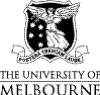 Graduate (Research) Workspace GuidelinesPhD and MA (by research) students studying in the School of Languages and Linguistics are eligible to apply for a workspace within the School. Students interested in lodging an application should read the following guidelines and complete the Graduate (Research) Workspace Application. ELIGIBILITYStudents currently enrolled in a PhD or MA (thesis) in the School of Languages and Linguistics. Students may be enrolled on either a full-time or part-time basis. Students enrolled on a part-time basis may only be eligible to access a shared desk.PRIORITYThe following priorities have been established to assist with allocating workspaces in the eventuality that the demand for workspaces outnumbers the spaces available.PhD students in their first of last year of their candidatureMA (Research) students in the last 12 months of their candidaturePhD and MA (thesis) students in the writing-up phase of their candidatureStudents whose circumstances pose a special need.During 2019 SOLL will be establishing a Research Incubator for new graduate research students. Priority for this space will be students in their first year of candidature.LODGING AN APPLICATIONAn application for a graduate (research) workspace can be lodged at any time with the Teaching and Research Officer. Workspaces will be allocated on an annual basis. To be assessed for 2019 space the application must be received by 7 JAN 2019 (5pm).  If a space becomes vacant during the year, all applications on a waiting list and held on file will be reviewed and the workspace allocated.TENUREA workspace will be allocated for a maximum of:1 year for PhD6 months for MA (thesis)ALLOCATION PROCESSAll applications will be reviewed by the Teaching and Research Officer and School Manager, taking into account eligibility, priorities and special circumstances. Applicants will be consulted prior to any allocation, including the negotiation of time-share spaces. A waiting list will be established consisting of any applicants not allocated a space.Students who are allocated a workspace must be available to take up the offer within 14 days of the offer being finalised.OCCUPANCY CONDITIONSAbsences during occupancyWhere a student is going to be absent for more than four weeks, they must advise the Teaching and Research Officer. This permits the space to be used for another student during an absence. If a workspace is unused for more than four weeks and the Teaching and Research Officer has not been notified, the space will be reallocated.Time-sharingStudents time-sharing a workspace are expected to abide by all the arrangements made at the time of allocation. If difficulties arise, the students involved should attempt to resolve the problem and if a suitable outcome cannot be reached then the Teshould be contacted.Access to PrintingPrinting should be kept to a minimum. The school runs regular reports on usage. It is University policy to restrict all printing (by both staff and students) to the minimum for the sake of the environment.Health and SafetyStudents allocated a workspace are required to comply with the University’s occupational health and safety requirements and must attend a School induction within three months of occupancy. For the comfort of all occupants, food  consumed in work areas.AccessComputers are password protected, using the student login system. Keypad codes will be provided to students occupying a workspace. These codes are changed annually. VacatingStudents are required to vacate workspaces on the agreed date. If a student has applied for an extension of tenure, then he/she may remain in their allocated space until the next round of allocations has been finalised. The workspace must be left clean and tidy ready for the next occupant.Any student who submits their thesis for examination, or who lapses, is required to vacate the workspace within 14 days. If the workspace is not vacated within this time, the Teaching and Research Officer will box up any items and reallocate the desk. 